Actividades SugeridasOBJETIVO DE APRENDIZAJE OA_11DESCRIPCIÓN DE LA ACTIVIDADDemostrar que comprende la multiplicación: › usando representaciones concretas y pictóricas › expresando una multiplicación como una adición de sumandos iguales › usando la distributividad como estrategia para construir las tablas del 2, del 5 y del 10 › resolviendo problemas que involucran las tablas del 2, del 5 y del 10REPRESENTAR. Elegir y utilizar representaciones concretas, pictóricas y simbólicas para representar enunciados. (OA h) ARGUMENTAR Y COMUNICAR. Describir situaciones de la realidad con lenguaje matemático. (OA d)3.Expresan las cantidades expresadas en los siguientes dibujos como una suma repetida y luego como una multiplicación en forma de veces, dando el resultado de ella.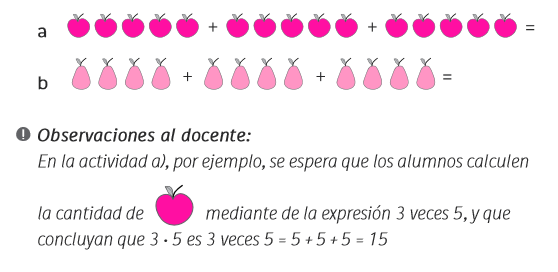 